											projektas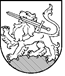 RIETAVO SAVIVALDYBĖS TARYBASPRENDIMASDĖL NEKILNOJAMOJO TURTO MOKESČIO TARIFŲ NUSTATYMO 2021 M. MOKESTINIAM LAIKOTARPIUI 2020 m. birželio   d.  Nr. T1-RietavasVadovaudamasi Lietuvos Respublikos vietos savivaldos įstatymo 16 straipsnio 2 dalies 37 punktu ir Lietuvos Respublikos nekilnojamojo turto mokesčio įstatymo 6 straipsnio 1 ir 2 dalimis, Rietavo savivaldybės taryba nusprendžia:Nustatyti Rietavo savivaldybės teritorijoje nekilnojamojo turto mokesčio tarifus   2021 m. mokestiniam laikotarpiui:1.  0,5 proc. nekilnojamojo turto mokestinės vertės – juridinių ir fizinių asmenų nekilnojamajam turtui, kitos paskirties inžineriniams statiniams − atsinaujinančių išteklių energiją naudojančius energijos gamybos statiniams (vėjo elektrinės, saulės šviesos energijos elektrinės, saulės šilumos energijos kolektoriai ir kiti).2. 3,0 proc. nekilnojamojo turto mokestinės vertės – juridinių ir fizinių asmenų apleistam, netvarkomam ir nenaudojamam arba naudojamam ne pagal paskirtį nekilnojamajam turtui.	         Sprendimas gali būti skundžiamas ikiteismine tvarka Lietuvos administracinių ginčų komisijos Klaipėdos apygardos skyriui (H. Manto g. 37, Klaipėda) arba Lietuvos Respublikos administracinių bylų teisenos įstatymo nustatyta tvarka Regionų apygardos administracinio teismo Klaipėdos rūmams (Galinio Pylimo g. 9, Klaipėda) per vieną mėnesį nuo šio sprendimo paskelbimo ar įteikimo suinteresuotai šaliai dienos.Savivaldybės meras							   RIETAVO SAVIVALDYBĖS ADMINISTRACIJOSFINANSŲ SKYRIUSAIŠKINAMASIS RAŠTAS PRIE SPRENDIMO„DĖL NEKILNOJAMOJO TURTO MOKESČIO TARIFŲ NUSTATYMO 2021 M. MOKESTINIAM LAIKOTARPIUI“ PROJEKTO2020–05–26Rietavas1.	Sprendimo projekto esmė.Projektu siūloma nustatyti nekilnojamojo turto mokesčio tarifus 2021 metų mokestiniam laikotarpiui. 2. Kuo vadovaujantis parengtas sprendimo projektas. Sprendimo projektas parengtas vadovaujantis Lietuvos Respublikos vietos savivaldos įstatymo 16 straipsnio 2 dalies 37 punktu, Lietuvos Respublikos nekilnojamojo turto mokesčio įstatymo 6 straipsniu.3.	Tikslai ir uždaviniai.		Lietuvos Respublikos nekilnojamojo turto mokesčio įstatymo 6 straipsnio 1 dalis nustato, kad mokesčio tarifai yra nuo 0,5 proc. iki 3 proc., 2 dalis nurodo, kad konkretų mokesčio tarifą, kuris galios Savivaldybės teritorijoje nuo kito mokestinio laikotarpio pradžios, Savivaldybės taryba nustato iki einamojo mokestinio laikotarpio liepos 1 dienos. Savivaldybės taryba gali nustatyti ir kelis konkrečius mokesčių tarifus, kurie diferencijuojami tik atsižvelgiant į vieną arba kelis kriterijus (nekilnojamojo turto paskirtį, naudojimą, teisinį statusą, jo technines savybes, priežiūros būklę, mokesčio mokėtojų kategorijas (dydį ar teisinę formą, ar socialinę padėtį) ar nekilnojamojo turto buvimo Savivaldybės teritorijoje vietą (pagal strateginio planavimo ir teritorijų planavimo dokumentuose nustatytus prioritetus). 2016 m.  Savivaldybė gavo 70135,00 Eur pajamų iš nekilnojamojo turto mokesčio, 2017 m. – 78840,00 Eur, 2018 m. – 79355,00 Eur, 2019 m. – 93901,00 Eur pajamų. 	           Sprendimo projektu siūloma nekeisti nekilnojamojo turto mokesčio tarifų 2021 metais, o palikti tokius pat kaip ir ankstesniais metais.4.	Laukiami rezultatai.Savivaldybės teritorijoje 2021 m. bus taikomi nustatyti nekilnojamojo turto mokesčio tarifai. Nekilnojamojo turto mokestis bus įskaitomas į  Rietavo savivaldybės biudžetą. 5.	Kas inicijavo sprendimo  projekto rengimą.Sprendimo projekto rengimą inicijavo Finansų skyrius.6.	Sprendimo projekto rengimo metu gauti specialistų vertinimai.Neigiamų specialistų vertinimų kol kas negauta.7.	Galimos teigiamos ar neigiamos sprendimo priėmimo pasekmės.Neigiamų pasekmių nenumatyta.8.	Lėšų poreikis sprendimo įgyvendinimui.Sprendimo įgyvendinimui papildomų lėšų nereikės.Finansų skyriaus vyresn. specialistė    (turtui)                                                        Vanda Galdikienė